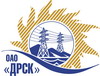 Открытое акционерное общество«Дальневосточная распределительная сетевая  компания»Протокол заседания закупочной комиссии по вскрытию поступивших конвертовг. БлаговещенскПРЕДМЕТ ЗАКУПКИ:Способ и предмет закупки: Открытый запрос предложений на право заключения договора на выполнение работ:        Лот № 2 – «Технологическое присоединение Базовой станции сотовой связи возле с. Глуховка  (топографические и кадастровые работы)»;        Лот № 3 – «Технологическое присоединение Базовой станции сотовой связи возле с. Ляличи  (топографические и кадастровые работы)»;      Лот № 7 – «Технологическое присоединение Базовой станции сотовой связи возле с. Знаменка (топографические и кадастровые работы)». Закупка проводится согласно ГКПЗ 2013г. раздела  2.1.1 «Услуги КС»                                 № 493  на основании приказа ОАО «ДРСК» от  30.04.2013 г. № 179.          Плановая стоимость закупки:   Лот № 2 - 238 000,00 рублей без учета НДC;Лот № 3 - 206 000,00 рублей без учета НДC;          Лот № 7 - 288 000,00 рублей без учета НДC.
ПРИСУТСТВОВАЛИ:Два члена постоянно действующей Закупочной комиссии ОАО «ДРСК» 2 уровняВОПРОСЫ ЗАСЕДАНИЯ ЗАКУПОЧНОЙ КОМИССИИ:В адрес Организатора закупки поступило 4 (две) заявки на участие в закупке, конверты с которыми были присланы в адрес секретаря Закупочной комиссии.Представители Участников закупки, не пожелали присутствовать на  процедуре вскрытия конвертов с заявками.Дата и время начала процедуры вскрытия конвертов с заявками на участие в закупке: 15:00 (время благовещенское) 03.06.2013 г.Место проведения процедуры вскрытия конвертов с заявками на участие в закупке: 675 000, г. Благовещенск, ул. Шевченко 28, каб. 244.В конвертах обнаружены заявки следующих Участников закупки:       Лот № 2 – «Технологическое присоединение Базовой станции сотовой связи возле с. Глуховка  (топографические и кадастровые работы)»	Лот № 3 – «Технологическое присоединение Базовой станции сотовой связи возле с. Ляличи  (топографические и кадастровые работы)»Лот № 7 – «Технологическое присоединение Базовой станции сотовой связи возле с. Знаменка (топографические и кадастровые работы)»РЕШИЛИ:Утвердить протокол заседания Конкурсной комиссии по вскрытию поступивших на конкурс конвертов.Ответственный секретарь Закупочной комиссии 2 уровня	Моторина О.А.Технический секретарь Закупочной комиссии 2 уровня	Терновой Р.П.№ 321/УКС04.06.2013№Наименование участника и его адресПредмет и общая цена заявки на участие в запросе предложений 1ООО «РосГСК» г. Владивосток, ул. Калинина, 49 «А», офис 404Стоимость: 161 243,09  руб. (Цена без НДС)(190 266,85  руб. с учетом НДС)2ООО «Землемер» г. Уссурийск, ул. Володарского, 86 Стоимость: 211 403,00 руб. (Цена без НДС)(НДС не предусмотрен) 3ООО «Меридиан» г. Дальнереченск, ул. М. Личенко, 24 «4»Стоимость: 221 053,00 руб. (Цена без НДС)(НДС не предусмотрен) 4ООО «Краевой кадастровый центр» г. Владивосток, ул. Русская 17Стоимость: 155 196,00 руб. (Цена без НДС)(НДС не предусмотрен) №Наименование участника и его адресПредмет и общая цена заявки на участие в запросе предложений 1ООО «РосГСК» г. Владивосток, ул. Калинина, 49 «А», офис 404Стоимость: 133 508,20  руб. (Цена без НДС)(157 539,67  руб. с учетом НДС)2ООО «Меридиан» г. Дальнереченск, ул. М. Личенко, 24 «4»Стоимость: 186 577,00 руб. (Цена без НДС)(НДС не предусмотрен) 3ООО «Краевой кадастровый центр» г. Владивосток, ул. Русская 17Стоимость: 133 562,00 руб. (Цена без НДС)(НДС не предусмотрен) №Наименование участника и его адресПредмет и общая цена заявки на участие в запросе предложений 1ООО «РосГСК» г. Владивосток, ул. Калинина, 49 «А», офис 404Стоимость: 159 861,93   руб. (Цена без НДС)(188 637,08  руб. с учетом НДС)2ООО «Меридиан» г. Дальнереченск, ул. М. Личенко, 24 «4»Стоимость: 269 601,00 руб. (Цена без НДС)(НДС не предусмотрен) 3ООО «Краевой кадастровый центр» г. Владивосток, ул. Русская 17Стоимость: 190 913,00 руб. (Цена без НДС)(НДС не предусмотрен) 